                                                                                         01.05.2021-10.05.2021Тема нашей недели: «День Победы».В рамках этой недели мы будем расширять представления, знания детей о Великой Отечественной войне, празднике Победы; формировать у детей представления о подвиге народа, который встал на защиту своей Родины в годы Великой Отечественной войны. Воспитывать уважения к защитникам Отечества.Вместе с детьми: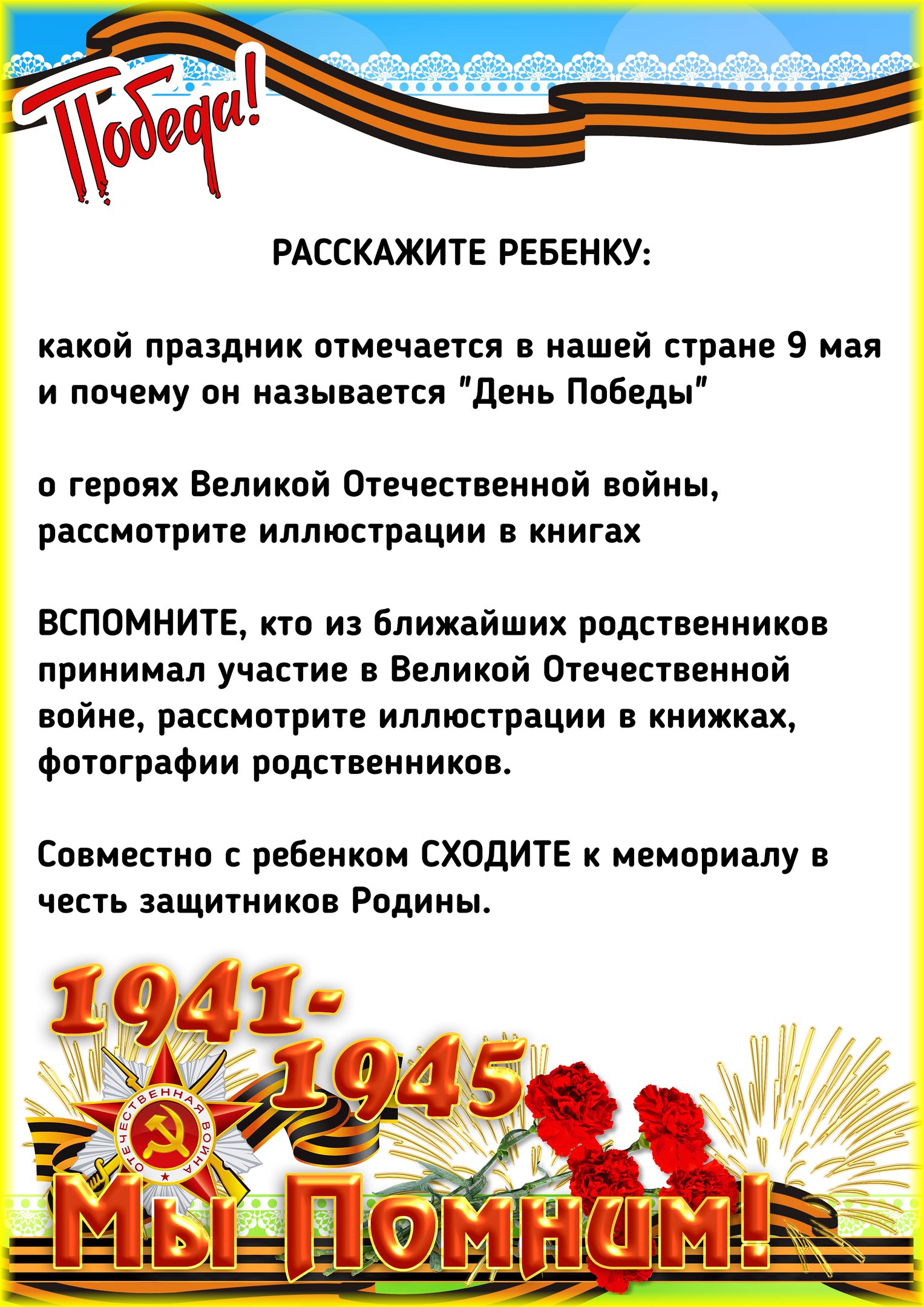 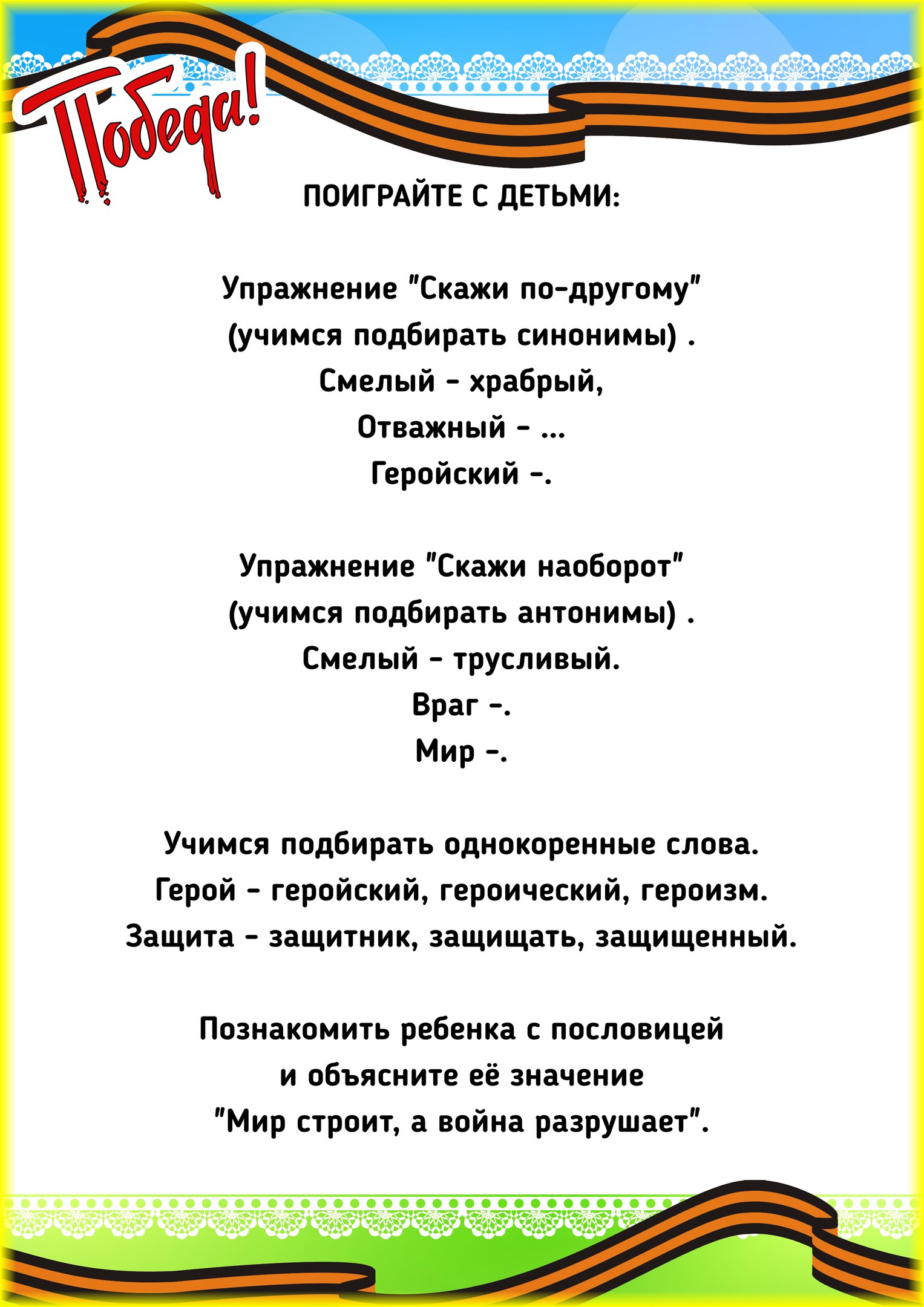 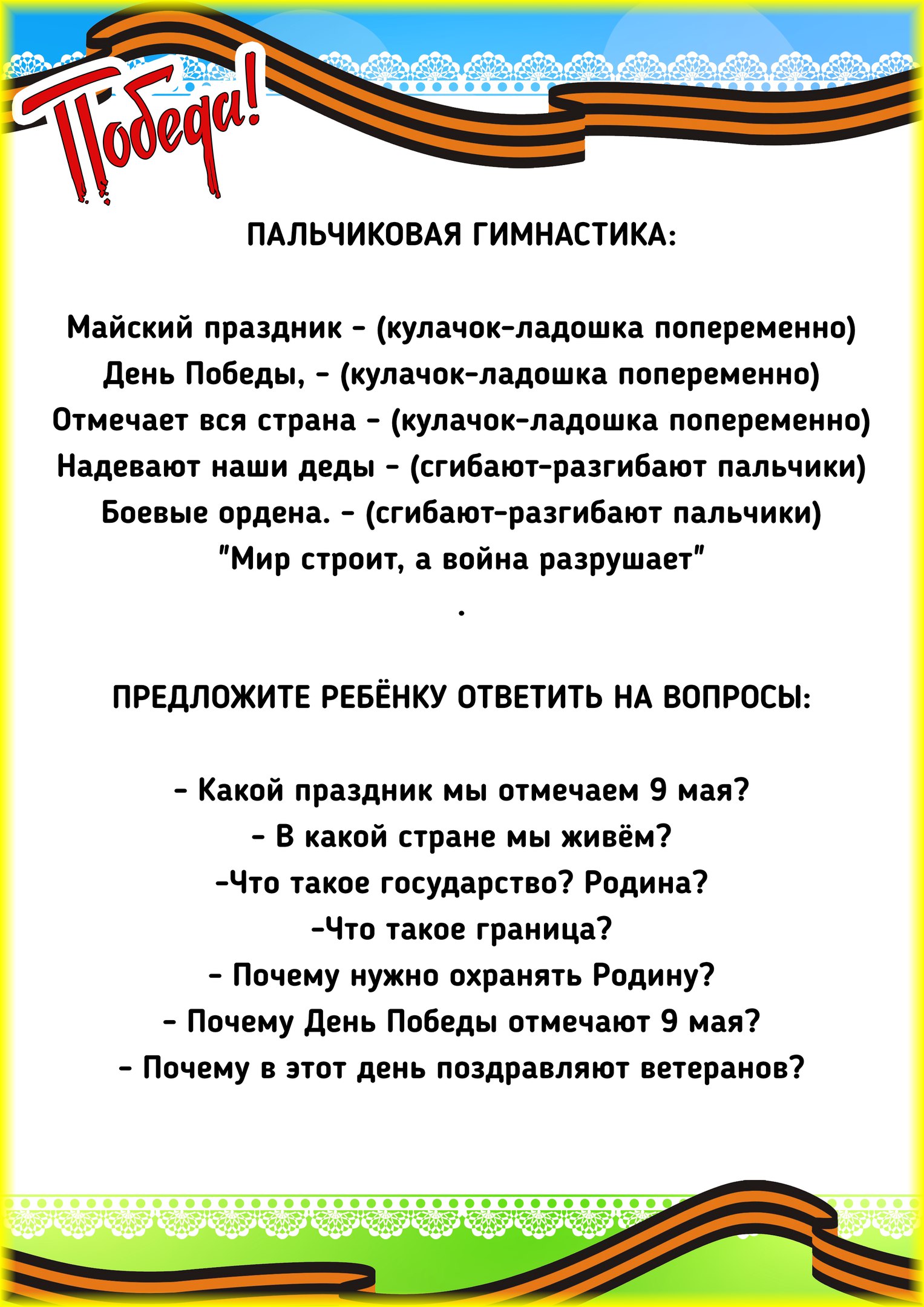 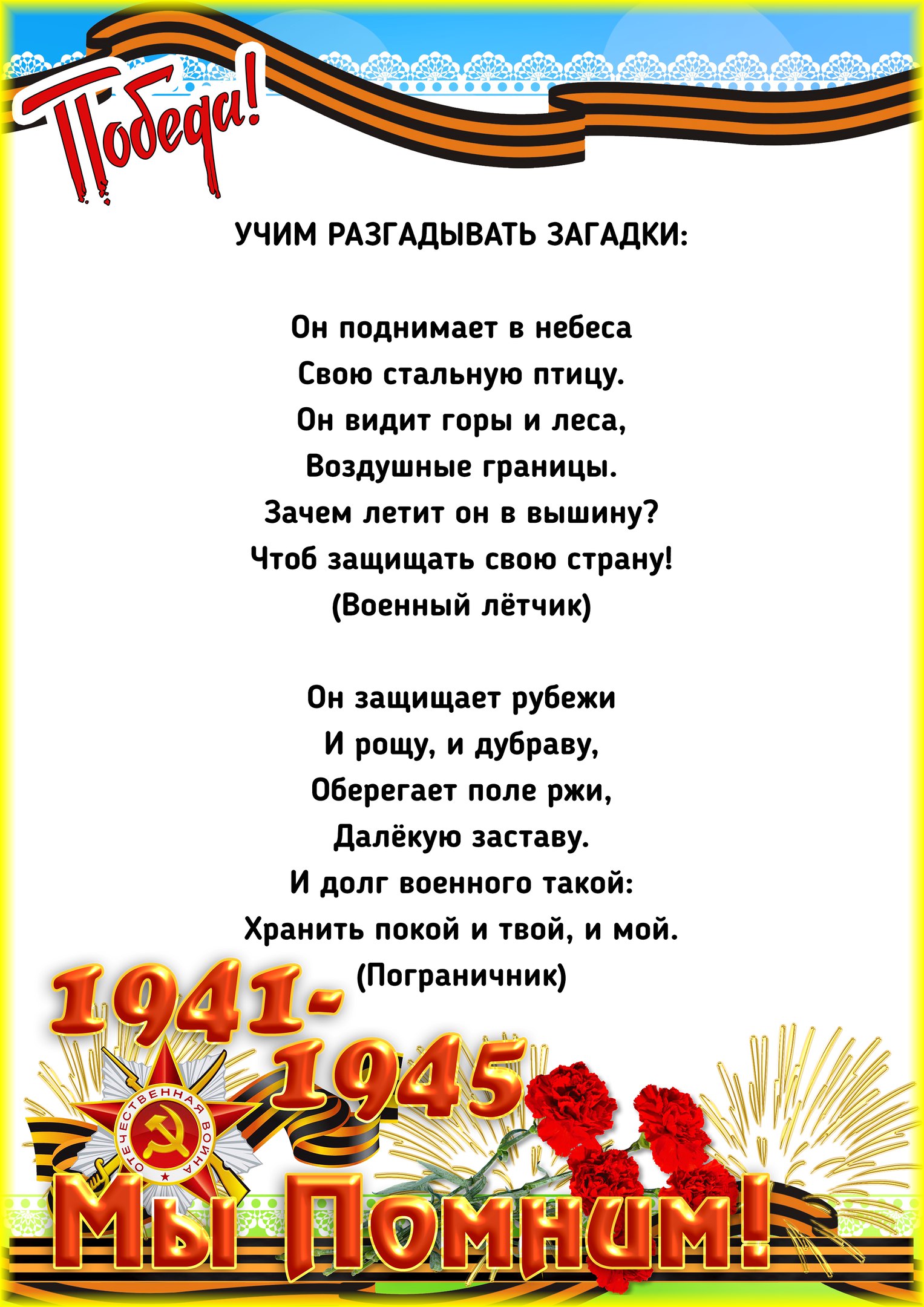 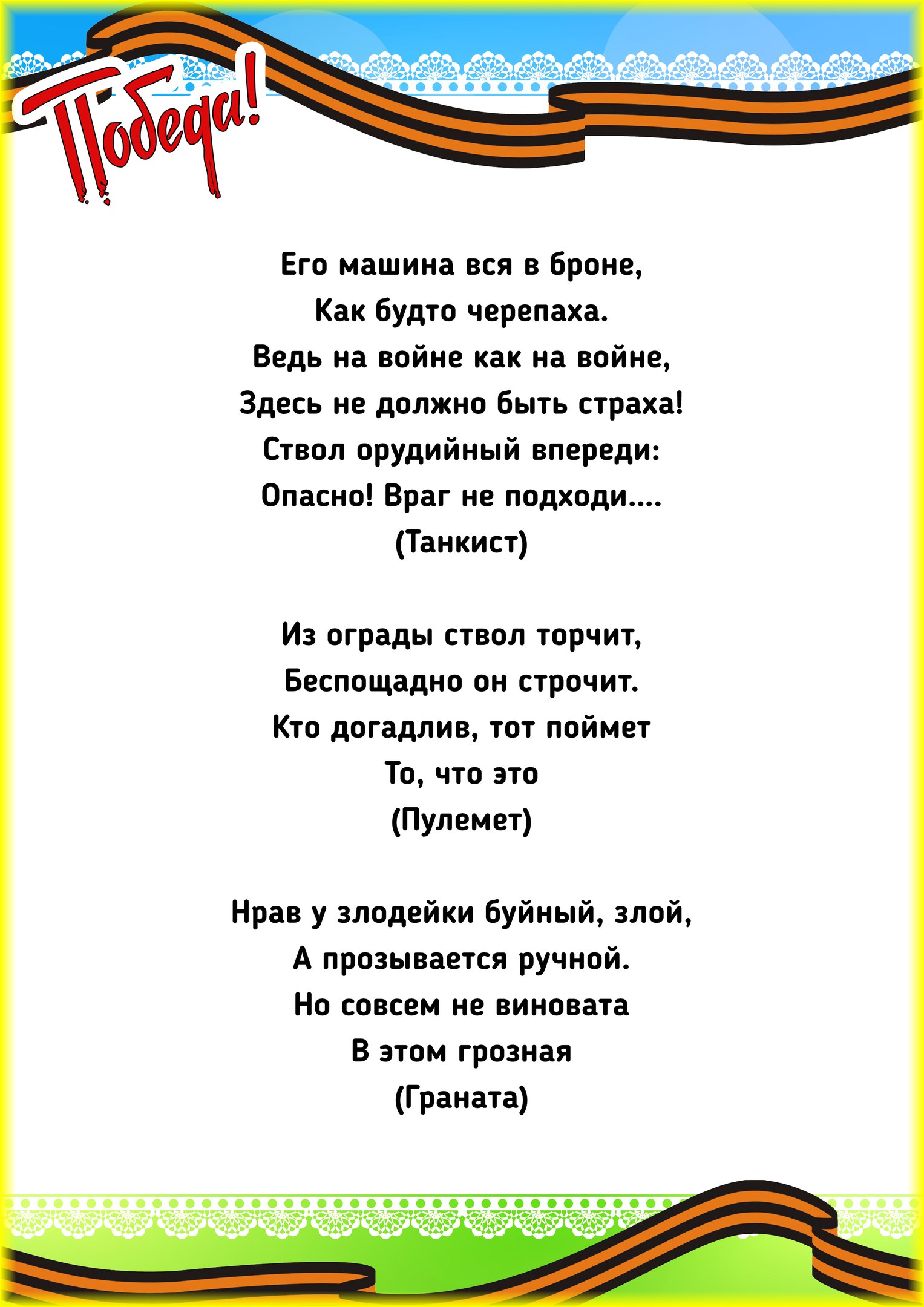 Раскрась с ребенком: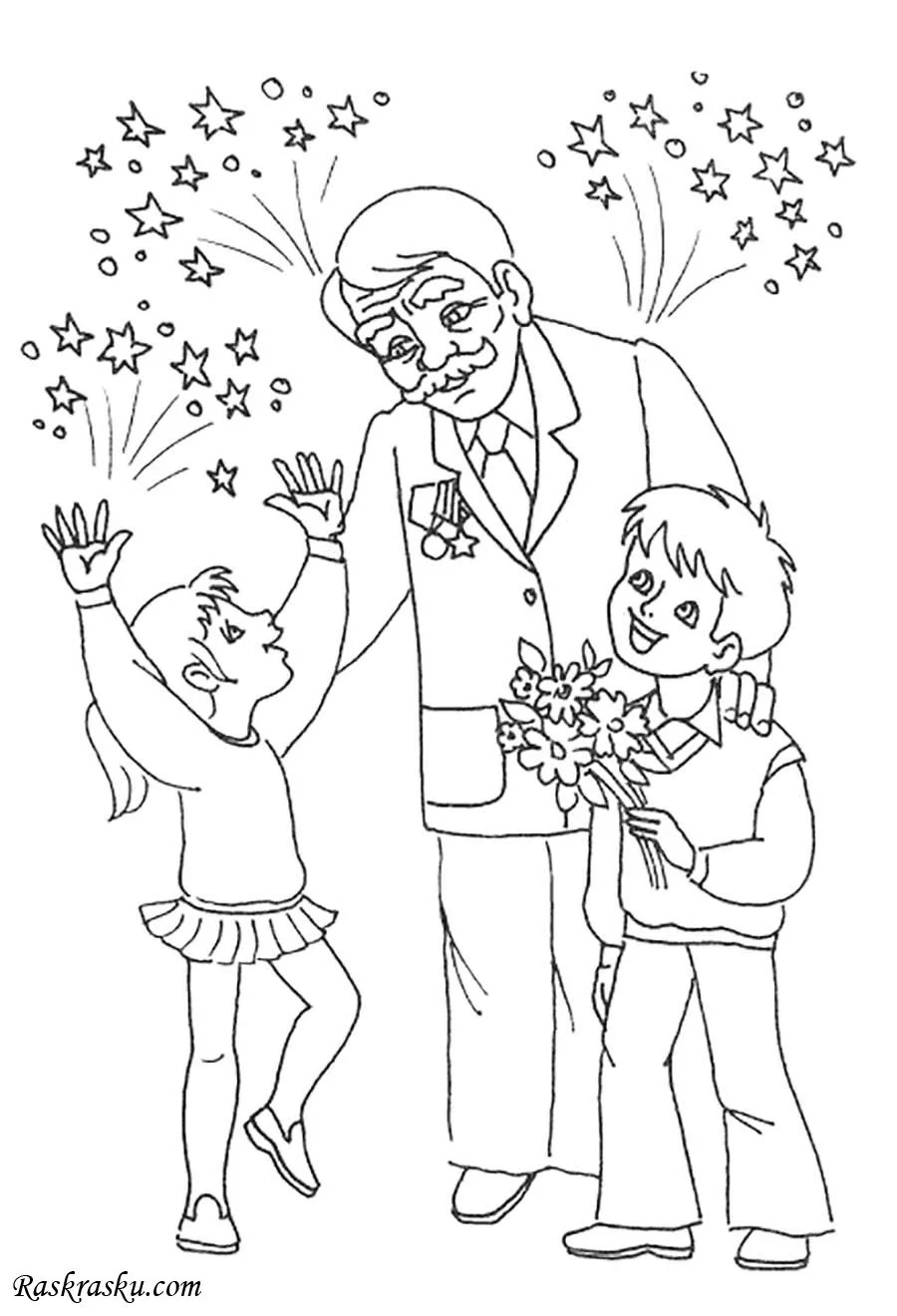 